中華醫事科技大學「校務研究平台開發研討會」議程研習日期：中華民國 106 年 12 月 01 日（星期五），時間為 9：30 至 16：00。研習地點：中華醫事科技大學 學生活動中心(H棟)3樓 大哈佛講堂。交通資訊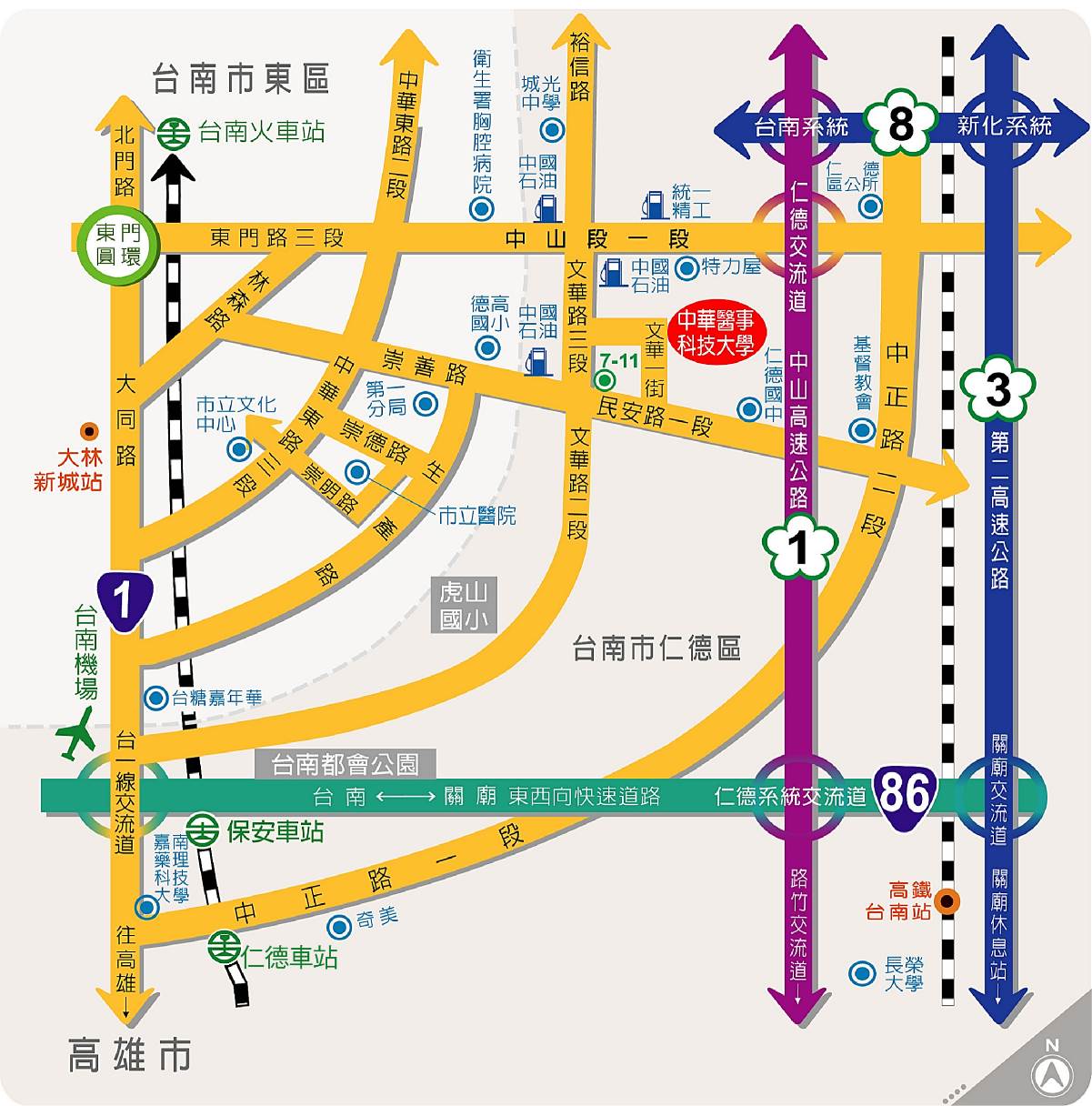 交通資訊由仁德交流道：下仁德交流道，走中山路往臺南市區方向，中山路與文華路口左轉後，於文華路與文華一街左轉，即可抵達。 由臺南市區：由臺南市東區崇善路經台南縣民安路，民安路與文華路口左轉後，於文華路與文華一街左轉，即可抵達。 高鐵：於高鐵台南站下車，轉搭計程車抵達華醫。若搭乘高鐵所提供之免費接駁車，請搭乘奇美醫院路線至仁德交流道站下車，再轉搭計程車抵達華醫。台鐵：
台南車站：於台南車站下車，轉搭公車抵達華醫。
保安車站：於保安車站下車，轉搭計程車抵達華醫。仁德車站：於仁德車站下車，轉搭計程車抵達華醫。時間研討會內容9：30 - 9：40報到9：40 -10：40中華醫點通App介紹 – 入學服務10：40-11：00茶敘11：00-12：00中華醫點通App介紹 - 微定位、就業App、物聯網12：00-13：30午餐與休憩13：30-14：30中華醫點通App介紹 - 學習成效、學生問卷14：30-14：40茶敘14：40-15：40健康雲開發應用與體驗15：40-16：00Q&A16：00賦歸